ACEITEKA JOINT MOCK EXAMINATIONS 2016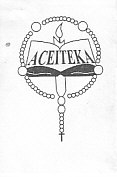 Uganda Certificate of EducationIPS 612 – Art and CraftsPaper 3Drawing or Painting from the Human FigureTime:  2 ½ HoursThis paper is for the use of the supervisor in consultation with the art teacher. The candidates must be instructed that ruling by any means is forbidden.The top right corner of the paper should be demarcated with an area of 5 cm x 12 cm where the candidates write their name, centre and index numbers; and this area must not be painted.The model may pose for 30 minutes and rest for 5 minutes at intervals.Alternatives SubjectsEITHER:A barefooted young man / woman wearing a pair of shorts /skirt and a t-shirt stands directly facing the candidates with the body weight mostly resting on the left foot while the right leg is put forward. The left hand holds a folded umbrella that rests on the floor about 20 - 30 cm away from the left heel. The model slightly leans on the umbrella around the left hip joint. The right hand is akimbo. The head is slightly turned to the right-hand side of the candidates. Candidates draw the full figure. OR:A lady / man, wearing a short-sleeved shirt / blouse, is seated behind an office desk directly facing the candidates and is studying a document in a file folder. His / her head is at a ¾ view. He / she supports the head with the left fingers on the lower left jaw while the elbow rests on the desk. The right hand holds a page being studied in the file folder. Candidates draw the portrait. 